Giờ học làm quen với toán của các bạn nhỏ lớp B4 trường Mầm non Hoa SữaNgày 13/3/2024, các bạn nhỏ lớp MGN B4 vô cùng thích thú khi được tham gia hoạt động “Làm quen với toán”.Việc hình thành các biểu tượng toán từ nhỏ giúp các bé làm quen với thế giới xung quanh, giải quyết được một số khó khăn trong cuộc sống hằng ngày đồng thời giúp trẻ diễn đạt dễ dàng hơn với ngôn ngữ nói. Học toán giúp các bé phát triển trí tuệ, tư duy, hình thành khả năng nhận thức thế giới xung quanh, rèn luyện các thao tác tư duy: so sánh, phân tích, tổng hợp, khái quát hóa… góp phần phát triển ngôn ngữ, cung cấp vốn từ về các biểu tượng toán cho trẻ. Từ đó cũng góp phần giáo dục đạo đức, thẩm mĩ, ý thức lao động ngay từ khi còn bé ở trẻ. Vì vậy hình thành các biểu tượng toán cho trẻ từ lứa tuổi mầm non là rất cần thiết.Trong hoạt động các bạn nhỏ được các cô giáo hướng dẫn cụ thể, chính xác về cách đếm, số lượng, chữ số và cách tách gộp. Sau đó, trẻ còn được tham gia vào các trò chơi vui nhộn, bằng phương pháp học bằng chơi, chơi mà học như vậy trẻ tiếp thu kiến thức một cách tự nhiên, không gò bó, làm tăng thêm vốn hiểu biết của trẻ, đồng thời trẻ thể hiện vốn hiểu biết giúp giáo viên lựa chọn nội dung, củng cố kiến thức phù hợp với khả năng của trẻ.Một số hình ảnh của hoạt động: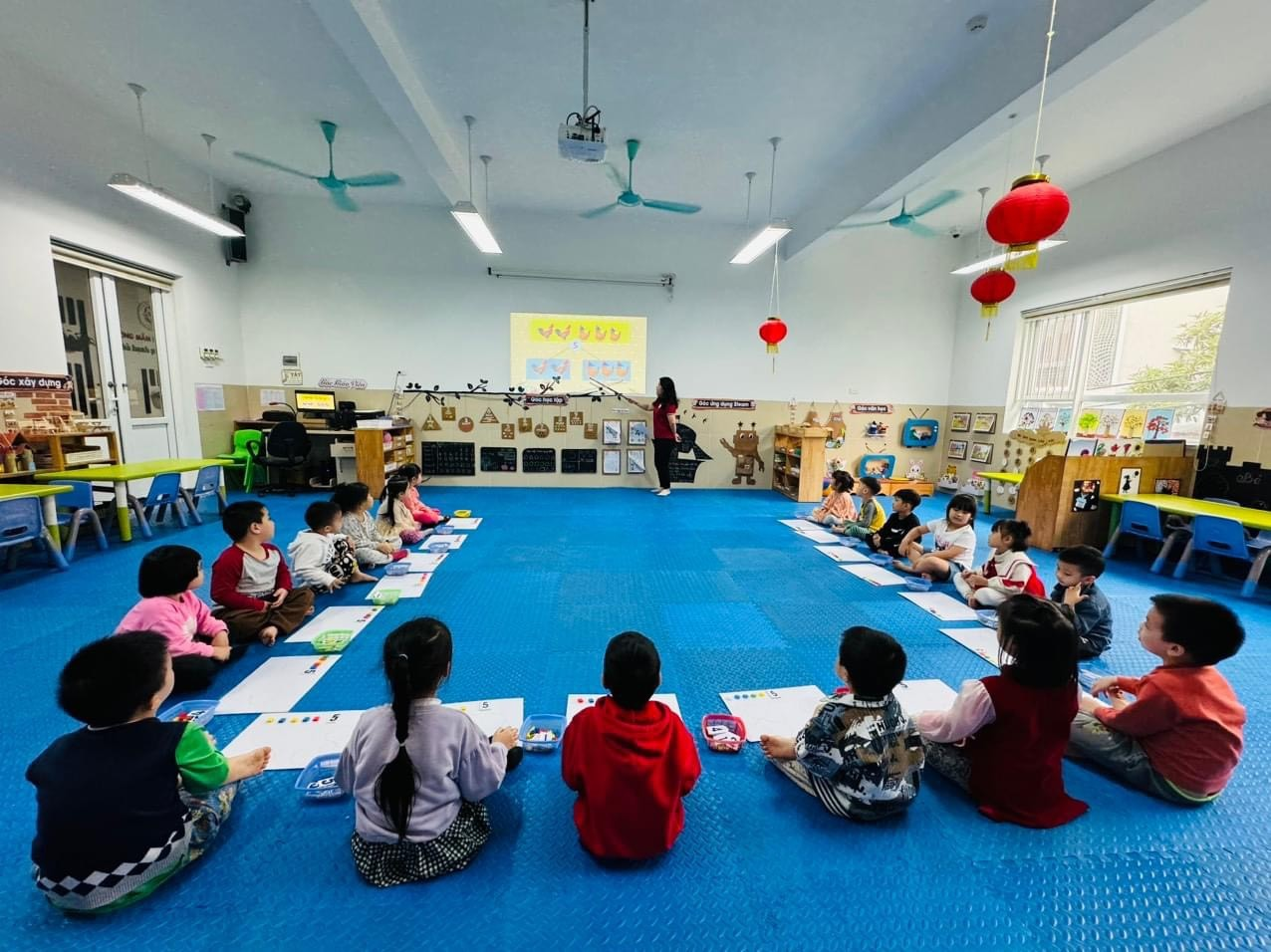 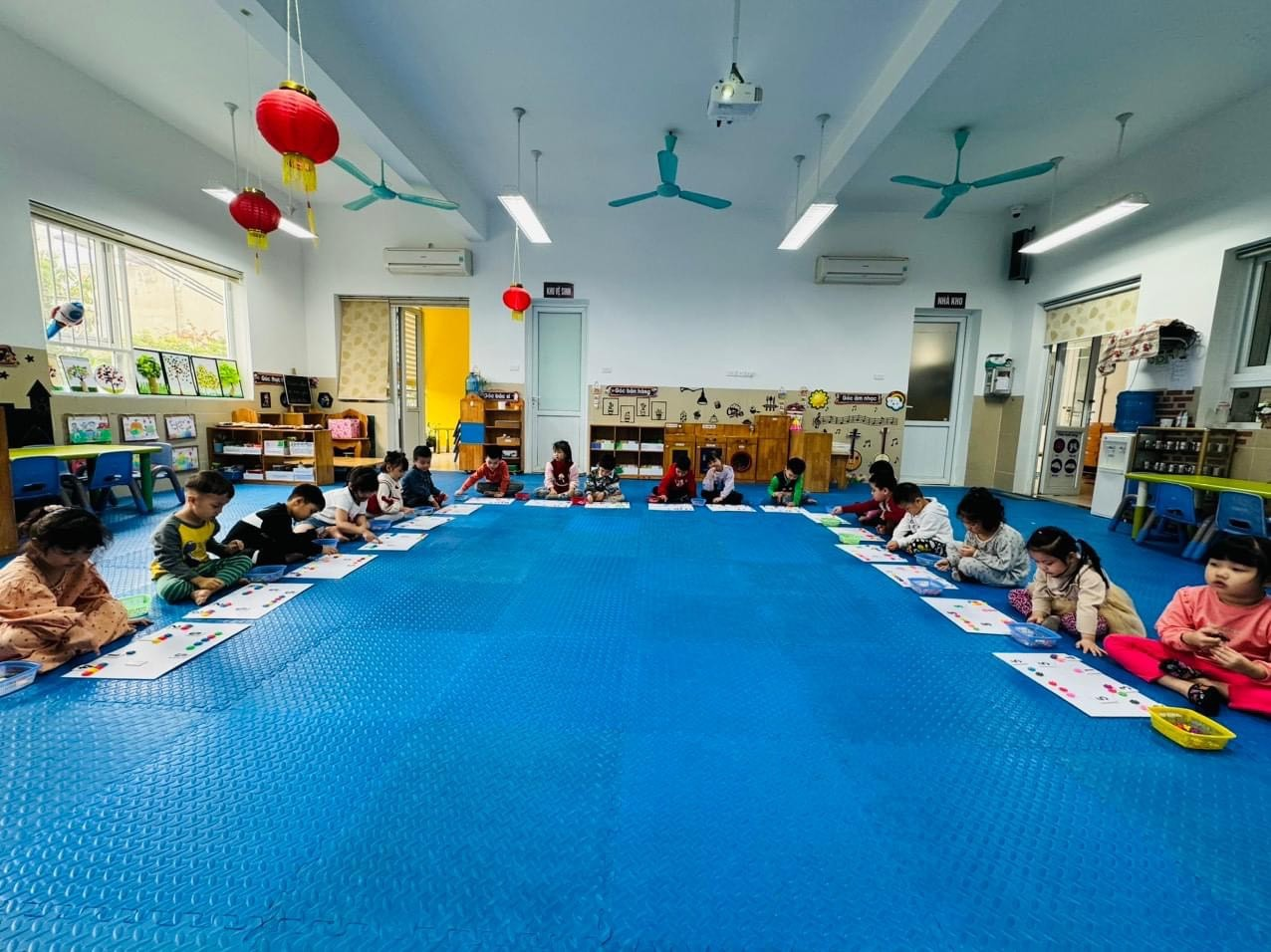 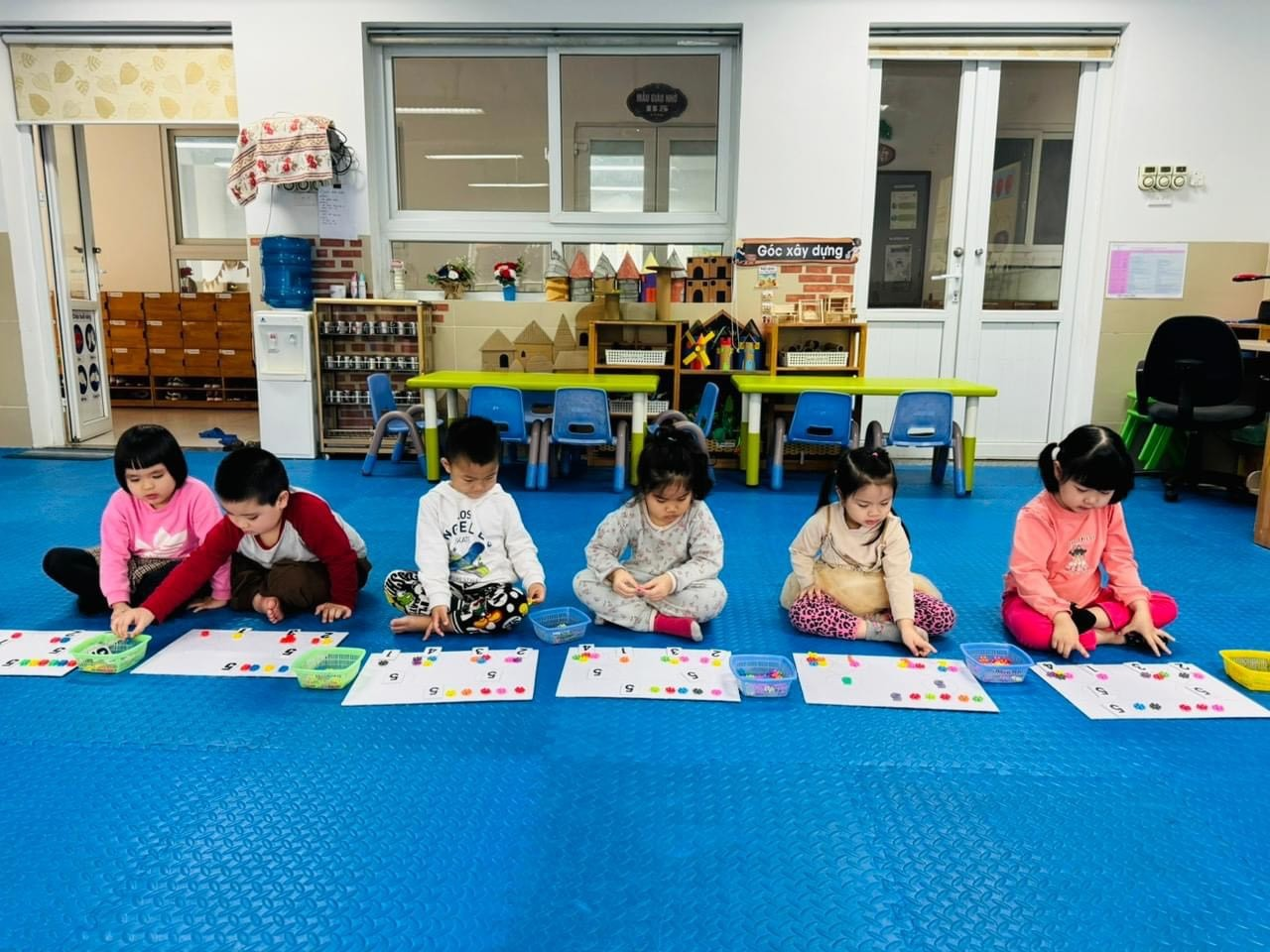 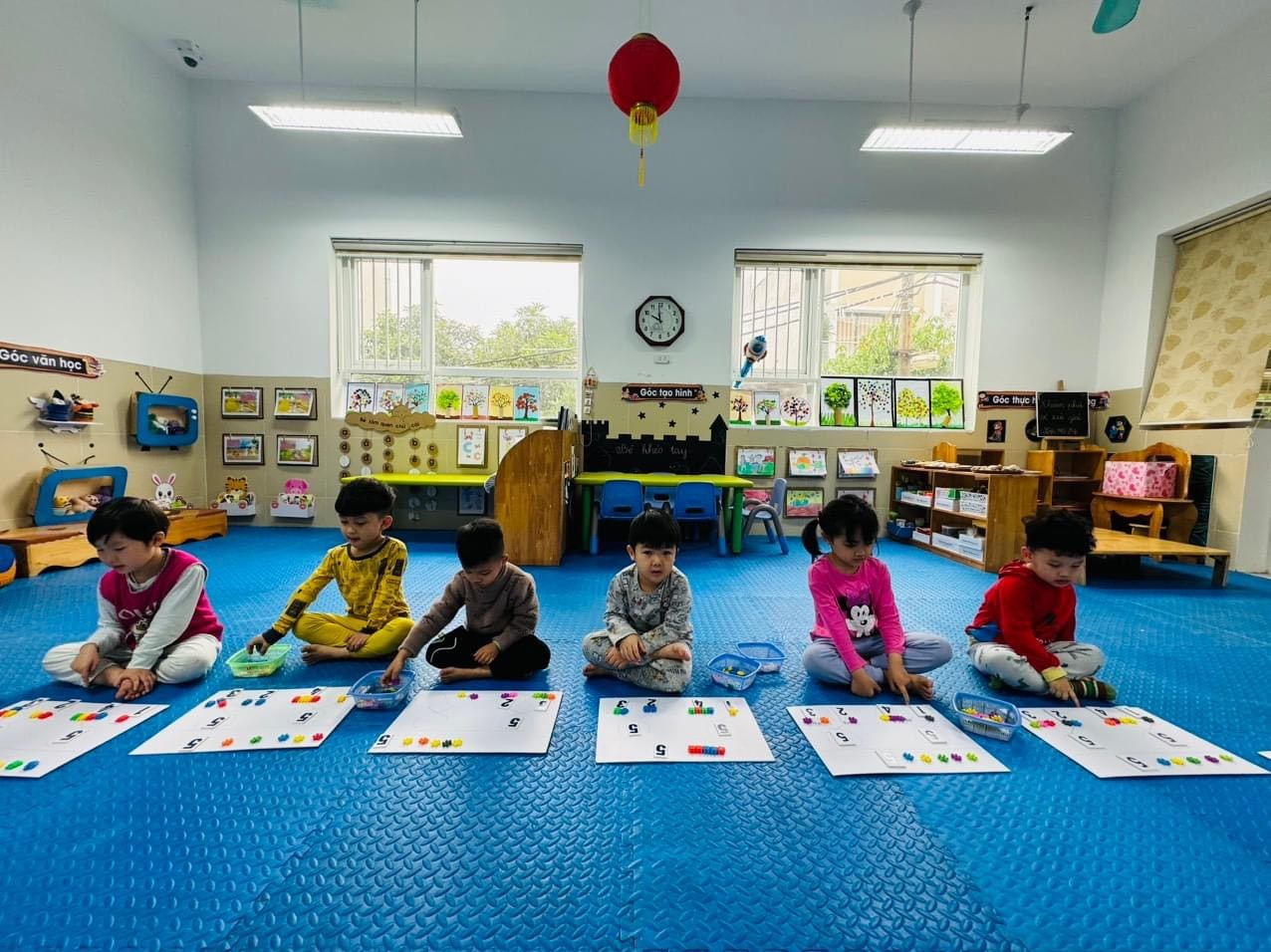 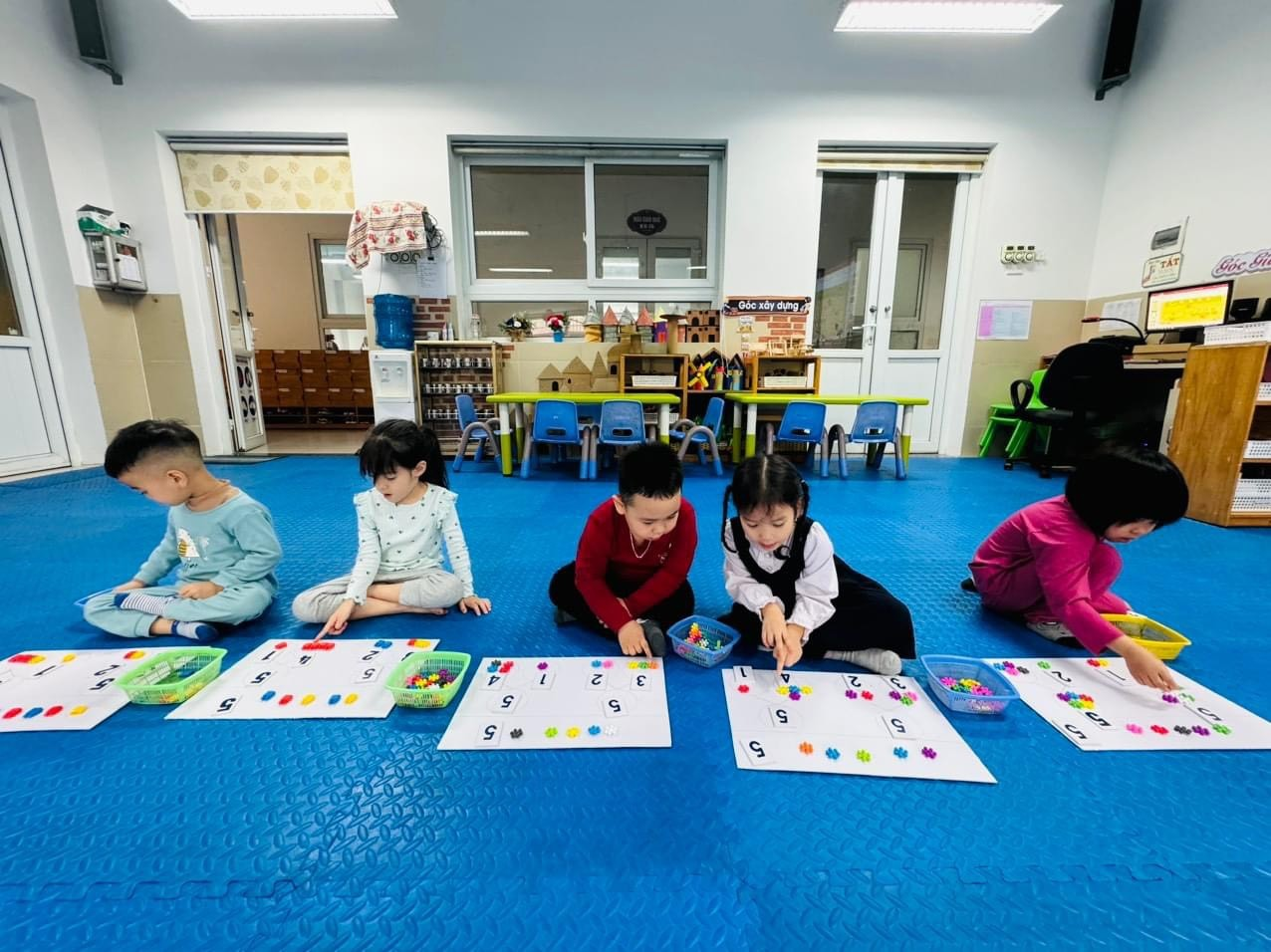 